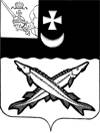 ПРЕДСТАВИТЕЛЬНОЕ СОБРАНИЕБЕЛОЗЕРСКОГО МУНИЦИПАЛЬНОГО РАЙОНАРЕШЕНИЕОт ______________________ №___        В соответствии с п. 3 ст. 51 Федерального закона 06.10.2003 № 131-ФЗ  «Об общих принципах организации местного самоуправления в Российской Федерации», Федеральным законом от 21.12.2001 №178-ФЗ «О приватизации государственного и муниципального имущества», Положением об управлении и распоряжении муниципальной собственностью Белозерского муниципального района, утвержденным решением Белозерского комитета районного самоуправления от 16.12.2005 №235 (в редакции решения Представительного Собрания района от 29.08.2017 № 64, с последующими изменениями и дополнениями), Положением о порядке и условиях приватизации муниципального имущества Белозерского муниципального района, утвержденного решением Представительного Собрания Белозерского муниципального района от 31.08.2021 №55, ст.18 Устава Белозерского муниципального района Представительное Собрание района          	         РЕШИЛО: 1. Внести в Прогнозный план (последние изменения) приватизации имущества Белозерского муниципального района на 2022-2024 годы, утвержденный решением Представительного Собрания района от 11.11.2021 № 84: - в разделе 3 цифры «1 723 500,00» руб. заменить цифрами «2 073 500,00», - исключить из раздела 4 пункт 3, пункты 4-10 считать пунктами 3-9;  - дополнить раздел 4 пунктом 10  следующего содержания:«                                                                                                                           »2. Настоящее решение вступает в силу после его опубликования в районной газете « Белозерье» и подлежит размещению на официальном сайте Белозерского муниципального района, на официальном сайте торгов в  информационно-телекоммуникационной сети «Интернет».Глава района:                                                                     Е.В. Шашкин                                                                         О внесении  изменений  в    решениеПредставительного Собрания районаот 11.11.2021 № 84 10.Нежилое здание с кадастровым номером        35:03:0101002:102,площадью 23.7 кв.м, назначение: нежилое, этажность-1, расположенное на земельном участке с кадастровым номером 35:03:0101002:214, площадью 1800 кв.м., категория земель: земли населенных пунктов, разрешенное использование: для производственных целей. г. Белозерск, ул. Свободы, д. 76БАукцион, про-дажа посред-ством публич-ного предложе-ния, без объявления цены 2022-2024